 1) Inspección del lugar a extraer                                5) Bombear lodo con el fin de traer rocasPara esto se realizan pequeñas                                   cortadas Explotaciones en el lugar con el fin                           6) Ingresan tuberías y una vez arriba se separa el de que se ordenen onda sísmica.                                Petróleo del  gas.7)se almacena el petróleo y se lleva a la refinería (Detecta si hay gas y Petróleo)   1) transformación del petróleo crudo al útil   Petróleo Crudo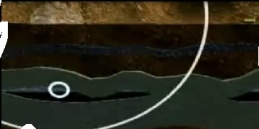 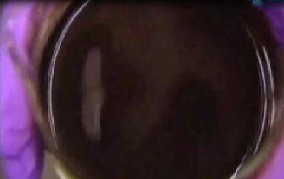 2) Instalación de la Maquinaria                                      2) Se parar el crudo                                                 Refinería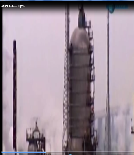 3) Perforación del Pozo                                       3) Calentado a 360°c y bombeado a la base de la torre4) Levantamiento de la torre de perforación.     así liberando moleculeculas / 4) Tomar muestras para que sea explosiva  en motor de pintoneo    Su Función es la de bajar y subir       De aquí se envía información en la refinería principal 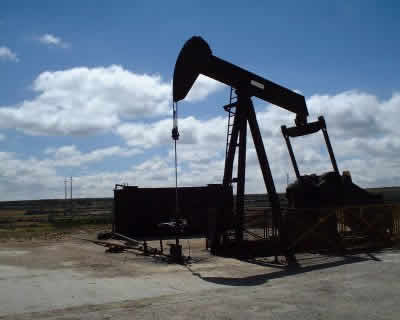 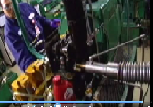 El equipo de perforación con dicha Herramienta llamada trepano